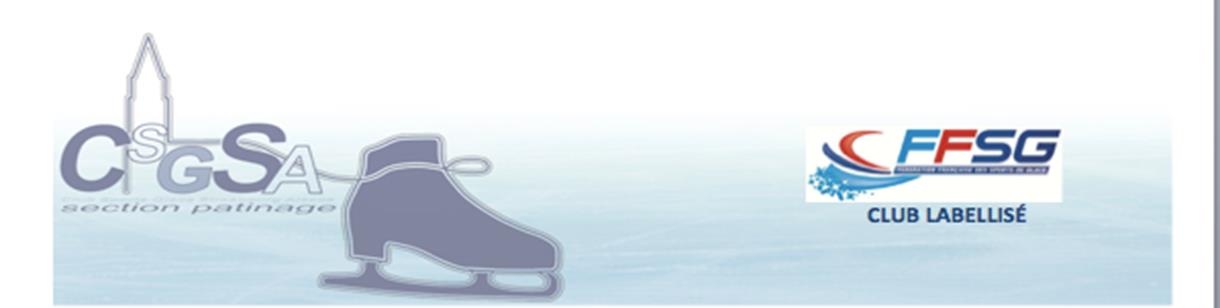 Horaires à conserver :Talon et règlement à déposer pour le 21/04 au plus tard  A Sylvie ChetouaneA la permanence du clubDans la boîte aux lettres extérieure du club (niveau parking)TOUTE INSCRIPTION DEVRA IMPERATIVEMENT ETRE ACCOMPAGNEE DU REGLEMENT CORRESPONDANTNom :	Prénom : 					TEL :Pour des raisons d’organisation merci d’indiquer ci-dessous votre participationTARIFSTarif forfaitaire : 57 €Taux horaire à 10 €/ Soit : …..…heures X 10 =………….€Pour les Non-Licenciés, Ice pass (licence temporaire + assurance) obligatoire en supplément : 5 €MONTANT TOTAL A REGLER	€Mode de règlement :	 Chèque	 EspècesGROUPE DANSEGROUPE DANSEMardi 24 Avril19h-20h (PP)Samedi 28 Avril9h-10h15 (PP)Lundi 30 Avril20h15-21h30 (PP)Mercredi 2 Mai19h-20h (PP)Samedi 5 Mai9h-10h15 (PP)GROUPE DANSEGROUPE DANSEPARTICIPATIONMardi 24 Avril19h-20h (PP)Samedi 28 Avril9h-10h15 (PP)Lundi 30 Avril20h15-21h30 (PP)Mercredi 2 Mai19h-20h (PP)Samedi 5 Mai9h-10h15 (PP)Date :Nom et signature :